Алфавит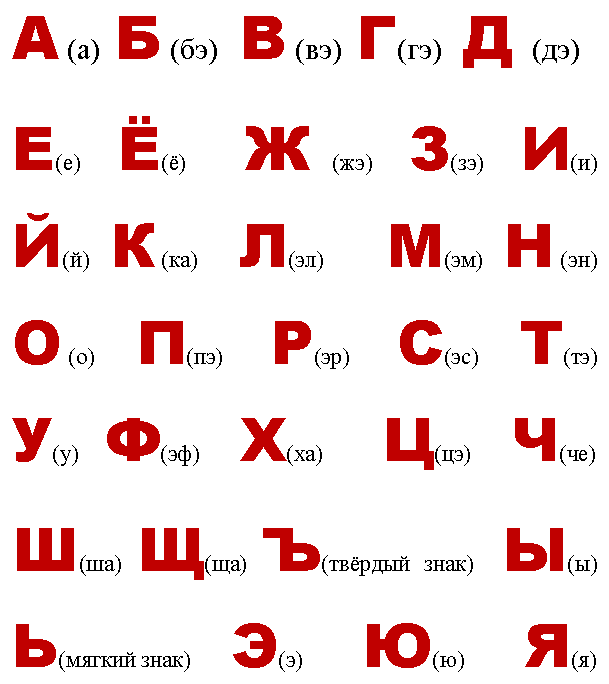 